CURRICULUM VITAE                        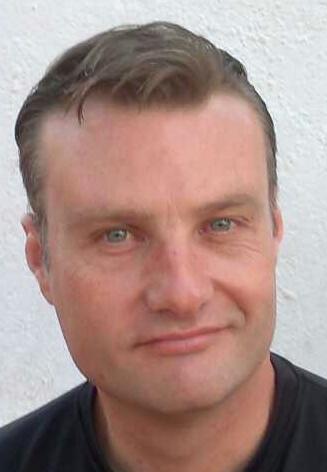 DATOS PERSONALES:NOMBRE: 			GaryAPELLIDOS:			Dewsbery.TARJETA RESIDENCIA: 	X0635828QNACIONALIDAD:		Británica.DIRECCION:			C/Maestro Palao 1-10					46200 Paiporta, Valencia.TELEFONO:			961.291.867MOVIL:				601077297Email:                                           garydewsbery@hotmail.comFecha Nacimiento:		19-5-1970DATOS ACADEMICOS:Educación General Básica cursados en Valencia en C.P  SALGUI. (Graduado Escolar).F.P-1 Curso de AdministrativoCurso de mecanografía cursado en centro ASES.DATOS PROFESIONALES:Director exportación/ importación “ARTESANIA MAOBASA S.A”.   Durante 7 años.Director exportación/ importación “REPRO-ANTIC S.L”. Durante 5 años.Profesor de inglés en academia “ENGLISH LANGUAGE CORP. CENTER”. Durante 1 año.Encargado de Almacen. “DARITEX, S.L” .Durante 6 meses. (Manejo de Carretilla Elevadora)Reparto de Prensa. Empresa “RESER”. Durante 3 años.      Reparto de prensa en empresa “VALDISME” durante 5 años.    OBSERVACIONES:Disponible para incorporación inmediata preferiblemente jornada intensiva mañanas.Me considero una persona muy responsable y trabajador, capaz de adaptarme a diferentes trabajos.